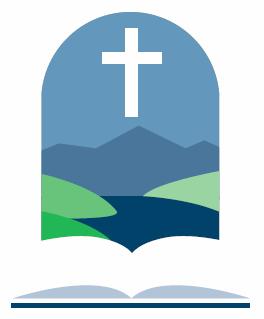 is Hosting a Ready Set LearnOPEN HOUSEFor Preschoolers Ages 3 to 5Friday, February 19, 201610:30 – 11:30 amWe are located at6211 Cherry Creek Road, Port Alberni, BCTo register and reserve a Learning Package, please call 250-723-2700Play-based Learning Centres, Crafts, Snacks and Story Time!